ASIF 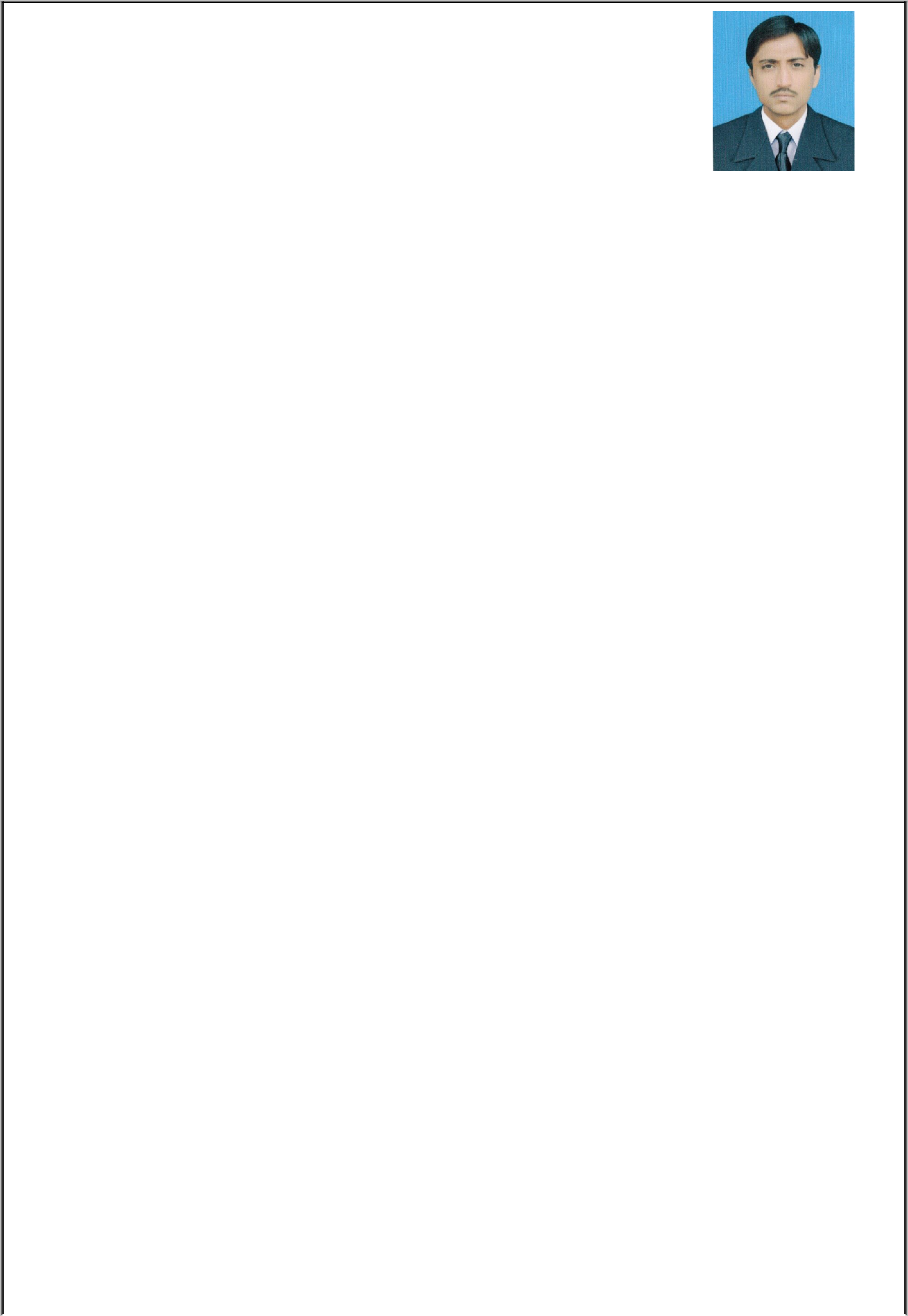 Senior Field Operator CDU/VDUJunior DCS Controller CDU/VDUWhatsapp No	:  +971504753686Email ID		:  asif-399706@2freemail.com Click here to buy CV Contact:http://www.gulfjobseeker.com/employer/cvdatabaseservice.php  [DOB : 02 - 02 - 1985]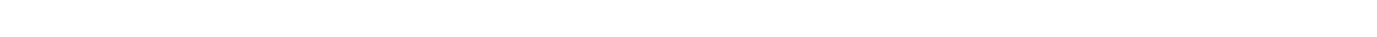 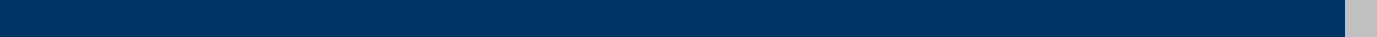 Total Professional Experience	13 yearsPROFESSIONAL SUMMARYI have diversified professional experience majorly as an Head Operator in a Pakistan-Abu Dhabi Joint Venture. My key responsibilities related to this job are to ensure the smooth and safe operation of CDU (Crude Distillation Unit) and VDU (Vacuum Distillation Unit). In future, I want to proceed my career where I can show my skills and broaden my horizon beyond limits. I want to get a responsible position in an organization which can utilizes my innovative and hardworking skills and help me to motivate myself, induce professional competence and offers career growth.Crude Distillation Unit (120,000 BPSD)09 Years ( May 2011 to Till date) working experience as Senior Field operator/Junior DCS controller.Areas of Expertise:Arabian Light , Upper Zakum, Murban, DAS and Local Pakistani Crude and Condensate crudes handlingSour Water HandlingCrude Preheat Section ( Shell and Tube type Heat Exchanger).Two stage electrical desalting system.Chemicals injection/handling (Ammonia, Anti-foulant, Corrosion inhibitor, Demulsifier, Di-Sodium/Tri-Sodium Phosphate).Pre Flash Drum(Pre-Flash Vessel)Centrifugal/PD Pumps, Air Fin Fan Coolers.Furnace (Box type, Cylindrical type, Forced Draft ,Dual fuel fired with combustion air preheater and Superheating coils).Crude column and Stripper section (accumulator trays, Valve trays/ Sieve trays).Net Gas Compressor (Positive displacement , single stage, Double acting)Kerosene/Diesel coalescer, Diesel salt dryer.Medium pressure Steam Generation System.Vacuum Distillation Unit:Vacuum column with sieve tray & packed bed,Ejectors operated by MP steam.Cylindrical furnace with force draft fan (fuel oil, fuel gas firing)Fuel oil blending (FOB) and Diesel oil blending (DOB) experience to keep these products on specification with all parameters controlled within design range.Tempered Water System for fuel oil exchangers.Blending Area :Fuel Oil Blending (FOB)Diesel Oil Blending (DOB)Light Diesel Oil Blending (LDO)Job Description & Responsibilities:Resume shift duty and take charge from the outgoing DCS/ Field operator and on completion of shift duty, handover charge to the incoming DCS/Field operator verbally and by log book.Responsible for the smooth operation of assigned plant area.Normal Startup & Shut Down.Desalter and Desalting normal operation including its troubleshooting.Vacuum Creating System and its troubleshooting.Normal and efficient Furnace operation and its troubleshooting.Carry out the safe preparation of equipment for maintenance and inspection and monitor the work to ensure compliance with work permits.Soot blowing operation of the Heaters.Monitor Daily key operating parameters to improve yields and energy safe utilization.Deal with any emergency to prevent production loss and their relevant Hazards.Maintaining Plant record , Log Sheet, Log Book and Chemical inventoriesCoordination and supervision of all maintenance and instrument related jobs which are being carried out at plant during shift.To communicate and follow instructions of the Shift Controller to carry out dutiesefficiently and safely.To collect products routine and check  samples and send them lab.To check process field parameters and coordinate with the control room Operator to correct any deviations ,also logging of these parameters.To carry out routine checks on rotary equipment for abnormal sound, vibration, bearing temperatures and inform Supervisor immediately for prompt action.To prepare the plant/equipments for maintenance ensuring adherence to standardsTo check and ensure the proper chemical injection rate as per instructions.To carry out duties as “Auxiliary Fireman” during emergencies.To ensure compliance to all relevant safety, quality and environmental management policies, procedures and controls to guarantee employee safety, legislative compliance, delivery of high quality products/service and a responsible environmental attitude.To follow all relevant departmental policies, processes, standard operating proceduresand instructions so that work is carried out in a controlled and consistent manner.To operate outside machinery and related equipment safely and efficiently as per SOPs and instructions.Years experience (August 2007 to May 2011) as Field operator at Ammonia Plant inFAUJI FERTILIZER COMPANY LIMITED.Fauji Fertilizer Company Limited Goth Machi (IMS Certified)Worked as Process Plant Operator with Fauji Fertilizer Company Limited at Ammonia section designed and erected by SNAM PROGETTI with DCS Control System TDC-3000 (Honeywell, USA) I have also done Two Year Apprenticeship from Ammonia Unit (Haldor Topsoe).Desulphurization, Reforming and Shift Conversion:Sulphur Removal: Sulphur is removed from NG in Sulphur Absorber, containing Zn O catalyst.Primary Reformer: Steam Reforming using nickel based catalystSecondary Reformer (Auto thermal Reforming) Catalyst Nickel based, Combustion source Air.Shift Conversion: Medium Temperature Shift Converter (MTSC) & Low Temperature Shift Converter (LTSC) convert CO in CO2 in the presence of Copper Oxide catalyst.Waste Heat Recovery: 120 Tons/HR KS steam. Heat source is hot gas from secondary reformer.Carbon Dioxide Removal: CO2 is absorbed into METHYLE DI ETHANOL AMINE solution containing, 45%MDEA, 05%Piperazine and balance is Water this section is removing about 32000NMC carbon dioxide gas per hour.CO2 Absorption Columns: Counter current absorption is in a packed tower containing 05 beds of CS rings (IMTP)High Pressure Flash Drum : Absorbed inert gases (Hydrogen and Nitrogen) are flashed out and recycled to absorberLow Pressure Flash Drum: Carbon dioxide is flashed.Carbon Dioxide Stripper: Semi lean solution is regenerated into lean solution.MDEA Pumps: Heavy duty CENTRIFUGAL PUMPMethanator: CO/CO2 removed in Ni Based catalyst.Ammonia Storage and Refrigeration:It Consist Of Ammonia Storage Tank having capacity of 5000 met with four positive displacement compressors, two are motor driven & two are DIESEL ENGINE driven for vapors compression & liquefaction. It also consist Four multistage centrifugal pumps for ammonia transfer to urea unit.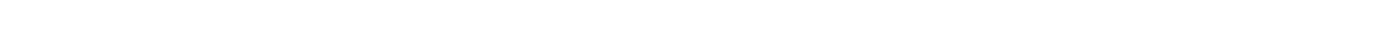 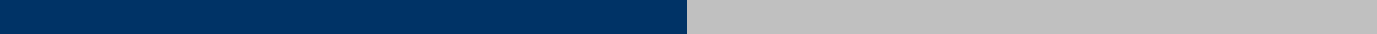 HSE TRAININGSFire Management system.Hydrocarbon detectors, H2S detectors, UV/IR flame detectors.ERT membership.Proper use of PPEs.Fire Fighting, prevention and control.Electronic PTW / PTW issuerConfined Space EntryAuthorized Gas TesterANNUAL TURN AROUNDThree Time TA experience in PARCO and Two Time in FFC.Safely shutdown the plant and start up of the unit after maintenance activities as per SOP.Handing over the plant to maintenance after flushing of dedicated circuits.Replacement and repairing of distillation trays.Internal cleaning of CDU/VDU vessels and equipments.Heat Exchangers tube replacement/cleaning.Furnace tubes replacement/inspection.Furnace tubes steam/air decoking and Pig decoking.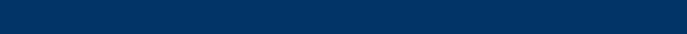 REVAMP EXPERIENCE  Revamp project of CDU plant carried out and capacity increased to 120,000 BPSD from 100,000 BPSD. Hand on experience of following revamp activities during operational plant.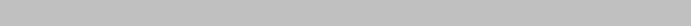 New circulating Naphtha cooler installation.New PSVs installation as per modification.New control valves installation and replacement of existing valves as per modification of revamp.Line sizes modifications and cutting/ welding of existing lines by handing over the circuit on online operational plant as per SOP/ JSA.New Pumps cabling and impeller changing, Heater burners and convection passes modification, Pilot burners cables modification.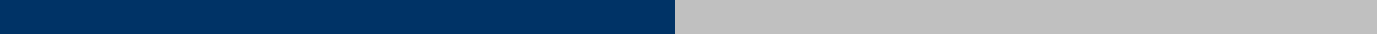 EMERGENCY HANDLINGNumber of power dips, power failures.Utilities failure like Power, steam, Instrument air, Cooling water failure.H2S gas leakage, hydrocarbon leakage and fireFuel failure.Academic Qualification :B.Tech Chemical Technology : B.Z.U , Multan , Pakistan.D.A.E (Chemical):Position Holder PBTE, Lahore , PakistanG.C.T , Multan , Pakistan.Intermediate (Computer Science) :B.I.S.E , Multan , Pakistan.